重 印 推 荐豆瓣8分佳作以孩子想要的方式，陪他成长中文书名：《以孩子想要的方式，陪他成长》英文书名：HOW TODDLERS THRIVE: WHAT PARENTS CAN DO TODAY FOR CHILDREN AGES 2-5 TO PLANT THE SEEDS OF LIFELONG SUCCESS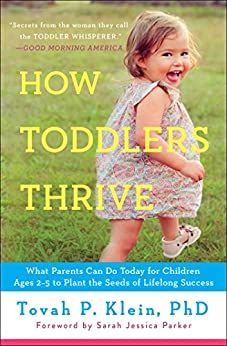 作    者：Tovah Klein 出 版 社：Touchstone  代理公司：YRG Partners /ANA/ Conor页    数：320页出版时间：2015年2月代理地区：中国大陆、台湾地区审读资料：电子稿类    型：家教育儿授权信息：简体中文版2014年授权，版权已回归豆瓣链接：https://book.douban.com/subject/26865804/ 本书中文简体字版已授权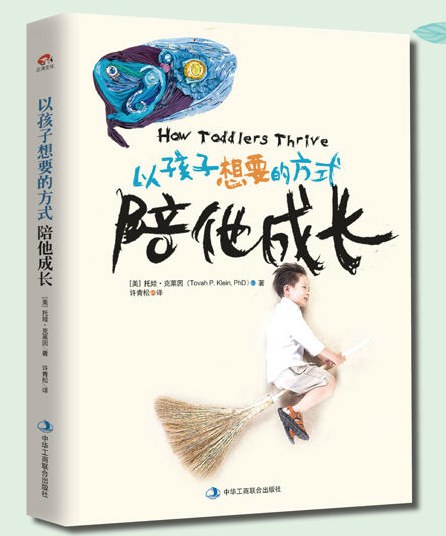 中简本出版记录书  名：以孩子想要的方式，陪他成长作  者：[美]托娃·克莱因出版社：中华工商联合出版社译  者：许青松 
出版年：2015年
页  数：288页定  价：35元装  帧：平装内容简介：究竟应该给孩子什么，才能让他们拥有最璀璨的未来？是提供物质上的丰厚？还是培养各种兴趣和技能？从孩子呱呱坠地开始，每一位父母就都开始思考这些问题。我们希望将最好的一切都给孩子，可什么才称得上是“最好”，我们却并不确定。 在这本书中，托娃博士凭借20年幼儿教育领域的经验，集合数以万计父母的心声，告诉我们：孩子真正需要的，是我们可以走进他们的世界，读懂他们的想法，并和他们一起面对成长过程中的酸甜苦辣。这种与喜悦和困难交锋的宝贵经历，才是足以影响孩子未来人生的关键，才是我们能给予的最好的爱。 长大成人，是一条无可逆转的道路，因此更需要每一步的悉心关照，俯下身，到孩子的世界看一看吧，最终，我们都要学会用他们想要的方式，陪其成长。 作者简介：托娃·克莱因博士(Tovah P. Klein, PhD)，被誉为“全美国最懂孩子的心理学家”，在哥伦比亚大学巴纳德幼儿发展中心担任了20年主任，亲身见证了10万多名幼儿的成长，擅长洞察孩子内心，并且懂得如何站在孩子的角度思考问题。托娃博士常年在《早安美国》、《美国国家公共广播》及CNN等知名节目中担任嘉宾，并是《纽约时报》、《华盛顿邮报》等权威媒体的约稿作家，由她领导的精英团队，一直致力于幼儿发展问题的研究。 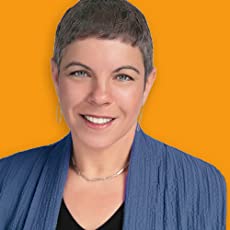 目录：第1章 我哭我闹，是因为我想让你知道 第2章 说一套做一套，这就是孩子的特权！第3章 来，咱们一起到孩子的世界看一看第4章 羞辱孩子是为了孩子好？大错特错！第5章 成长，本就是一堆鸡毛蒜皮的小事第6章 小小的身体，大大的情绪第7章 孩子，欢迎来到这个瞬息万变的世界第8章 学会与这个世界愉快地相处第9章 最好的陪伴，是让他们拥有独行的能力感谢您的阅读！请将反馈信息发至：版权负责人Email：Rights@nurnberg.com.cn安德鲁·纳伯格联合国际有限公司北京代表处北京市海淀区中关村大街甲59号中国人民大学文化大厦1705室, 邮编：100872电话：010-82504106, 传真：010-82504200公司网址：http://www.nurnberg.com.cn书目下载：http://www.nurnberg.com.cn/booklist_zh/list.aspx书讯浏览：http://www.nurnberg.com.cn/book/book.aspx视频推荐：http://www.nurnberg.com.cn/video/video.aspx豆瓣小站：http://site.douban.com/110577/新浪微博：安德鲁纳伯格公司的微博_微博 (weibo.com)微信订阅号：ANABJ2002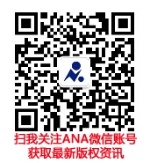 